Отчет Совета ветеранов (пенсионеров) войны, труда Николо-Александровского сельсовета за 2019 год          Общественная организация Совет ветеранов(пенсионеров) войны, труда Николо-Александровского сельсовета под моим руководством с ноября этого года. Проведено: 4 заседаний Совета ветеранов. Для координации работы Совета избраны 5 человек, которые работают согласно плана в направлении: социально-бытовая, культурно- массовая и духовно-нравственному воспитанию молодежи. На территории поселения проживает 193 пенсионера, из них 9 тружеников тыла, пострадавших от политических репрессий - 1 чел, 46 ветерана труда, 51 инвалидов по общему заболеванию, 2 человек участников Чеченских событий.      Главной задачей работы Совета ветеранов поселения - это социальная защищенность выше перечисленных групп населения.       Обследование жилищных условий, одиноко живущих пенсионеров, выявлять нуждающихся в материальной помощи.     Совет ветеранов ставит главной задачей как можно больше вовлечь в общественную жизнь пенсионеров, чтобы люди знали и видели, что они не забыты. На основании вышеизложенного:п о с т а н о в л я ю:           1.Работу Совета ветеранов (пенсионеров) войны, труда Николо-Александровского сельсовета за 2019 год признать удовлетворительно.          2. Рекомендовать Совету ветеранов (пенсионеров) войны, труда Николо-Александровского сельсовета в 2020 году - продолжать работу оказание помощи в решении социально-бытовых вопросов пенсионеров.  3.  Контроль за исполнением настоящего постановления оставляю за собой.Глава Николо-Александровского сельсовета                                                                                             Г.Т.Панарина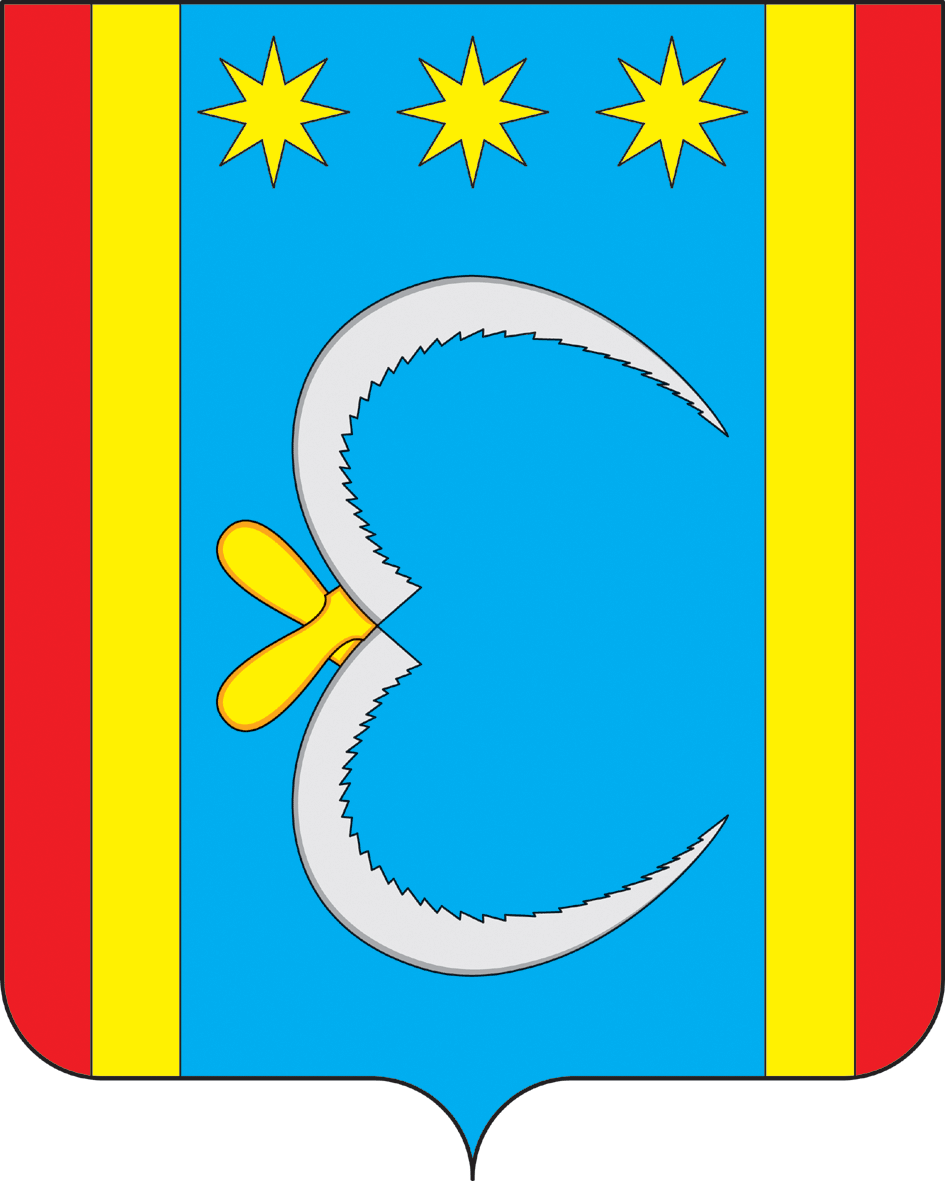 АДМИНИСТРАЦИЯ НИКОЛО-АЛЕКСАНДРОВСКОГО СЕЛЬСОВЕТАОКТЯБРЬСКОГО РАЙОНА АМУРСКОЙ ОБЛАСТИПОСТАНОВЛЕНИЕАДМИНИСТРАЦИЯ НИКОЛО-АЛЕКСАНДРОВСКОГО СЕЛЬСОВЕТАОКТЯБРЬСКОГО РАЙОНА АМУРСКОЙ ОБЛАСТИПОСТАНОВЛЕНИЕАДМИНИСТРАЦИЯ НИКОЛО-АЛЕКСАНДРОВСКОГО СЕЛЬСОВЕТАОКТЯБРЬСКОГО РАЙОНА АМУРСКОЙ ОБЛАСТИПОСТАНОВЛЕНИЕАДМИНИСТРАЦИЯ НИКОЛО-АЛЕКСАНДРОВСКОГО СЕЛЬСОВЕТАОКТЯБРЬСКОГО РАЙОНА АМУРСКОЙ ОБЛАСТИПОСТАНОВЛЕНИЕАДМИНИСТРАЦИЯ НИКОЛО-АЛЕКСАНДРОВСКОГО СЕЛЬСОВЕТАОКТЯБРЬСКОГО РАЙОНА АМУРСКОЙ ОБЛАСТИПОСТАНОВЛЕНИЕ 19.12.2019                                                                           № 63с. Николо-Александровкас. Николо-Александровкас. Николо-Александровкас. Николо-Александровкас. Николо-Александровка